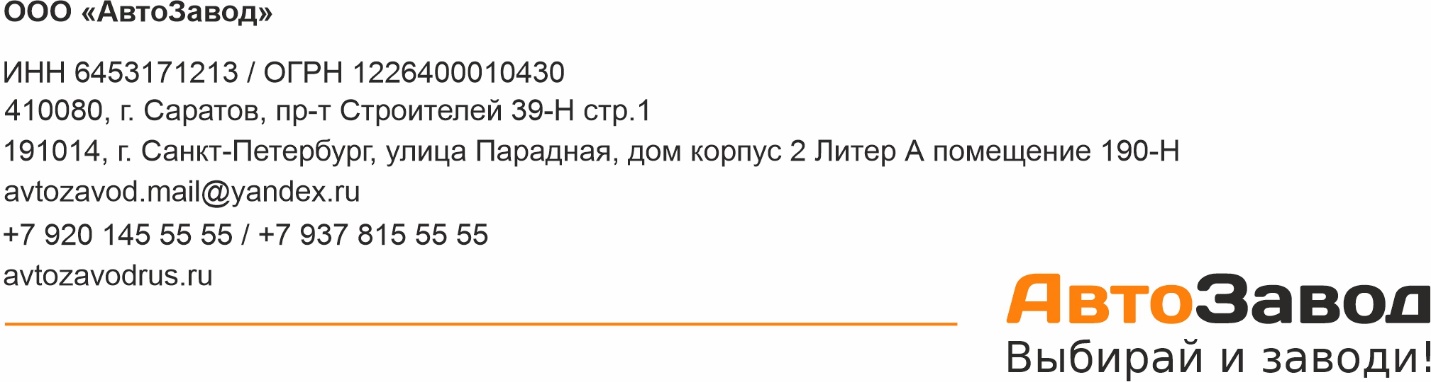 VOLVO FH12 4х2Автомобиль с пробегом, не использовался при перевозке сыпучих грузов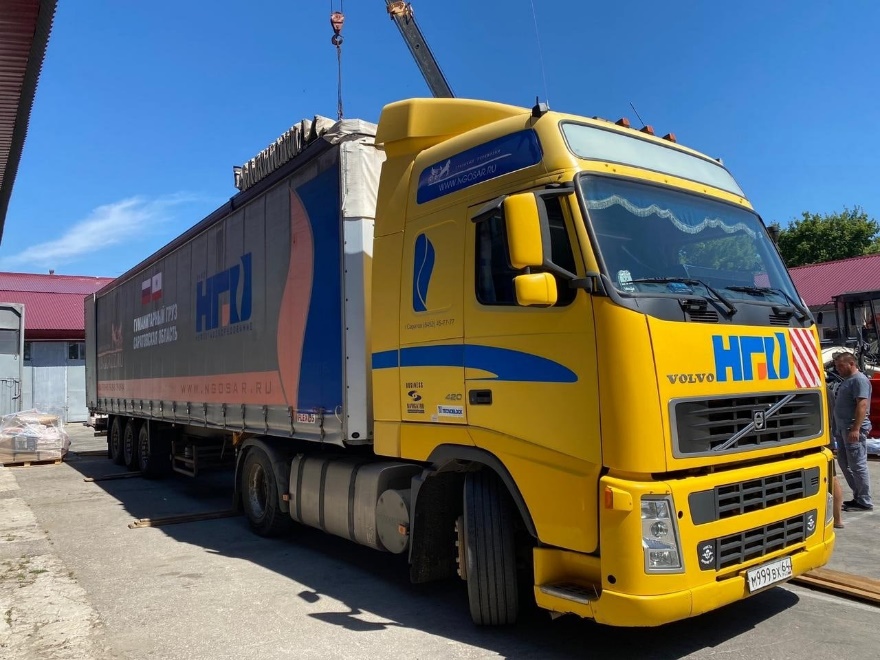 савсавасОписание автомобиля:- МАХ масса 22 000кг- Масса без нагрузки 7 300кг- Объём бака 650л- Приобретён и обслуживался у официального дилера- Пневмосидение водителя- Двигатель, КПП, задний мост в идеальном состоянии - Задняя подвеска на пневмобаллонах- Механическая подвеска кабины- ABS, ASR, EBS- Блокировка дифференциала заднего моста - Автономный отопитель салона сухого и мокрого типа- Вебасто (подогрев двигателя) - Климат-контроль- Бортовой компьютер- Тахограф- Эл.стеклоподъемники- Обогрев и электоропривод зеркал - Люк - Аудиосистема - Холодильник - Центральный замок - Спойлер кабиныАвтомобиль принадлежит заводу и использовался для перевозки продукции предприятия. За все время эксплуатации автомобиль находился в одних руках.Если Вы планируете приобрести автомобиль своей мечты, звоните или оставляйте заявку на нашем сайте, менеджеры свяжутся с Вами в ближайшее время. Форма расчета: Безналичный расчет с НДС, лизинг по доступной % ставке (прозрачность сделки гарантируем) Возможен торг. Индивидуальные условияЦена3 800 000 рублей с НДС, возможен лизинг3 170 000 руб. без НДС Модель:FHVIN:X9PA4CFA94W843922Год выпуска: 2004Двигатель:                                                                  12.0L, дизель 420л.с. D12 евро3Производитель:ШвецияТип кабины:                                                                2х местная, 2 спальных местаПривод:ЗаднийРуль:ЛевыйЦвет Кузова:ЖелтыйСостояние:Идеальное состояниеПробег:Размер колес:1143000 км22,5